P4-7 Literacy Tasks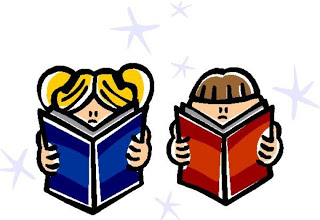 Keep a daily diary of events.Write a letter/email to someone to a family member or friend, to share what you are doing at home/let them know you are.Watch the news updates and create summary of main points.Watch a movie/ TV show/ Youtube video and write a report about it.Discuss something that you are looking forward to.Write a weather report.Create an exercise program for keeping healthy and fit whilst staying indoors.Story Writing – draw a story map and use this as a plan for writing an imaginative story.Create a daily activity planner for each day including time for school work, exercise and family time.Read a book/ newspaper/ magazine.Practice your spelling words.